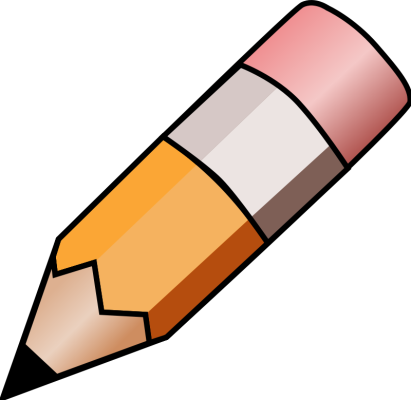 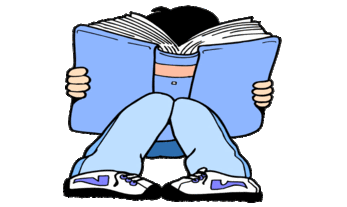 YEAR 4 HOME LEARNING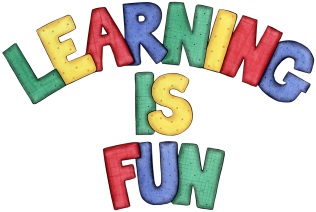 YEAR 4 HOME LEARNINGDate Set17.05.19Date Due22.05.19MathleticsThis week’s mathletics homework will be solving money problems .SpellodromeWritingThis week children will be focusing on tricky words. Spelling can also be found on spellodrome.com. The spelling test will take place on 24.05.19businesseighthfavouriteordinarypossessreignstraightalthoughweightcafeteriavegetatedsignificantsalvepentagonalretaliateambitionexclamationmoistenbathecyclone Writing taskYour task this week is to write a persuasive advert about your favourite toy/game using all the features that we have covered in our lessons this week.ReadingRecommended daily reading time:KS2 40 minutes.Home Learning ProjectDate Set:                       N/A                             Date Due:GreekPlease go to Greek Class Blog for Greek Home LearningGreek Class - St Cyprian's Greek Orthodox Primary Academy